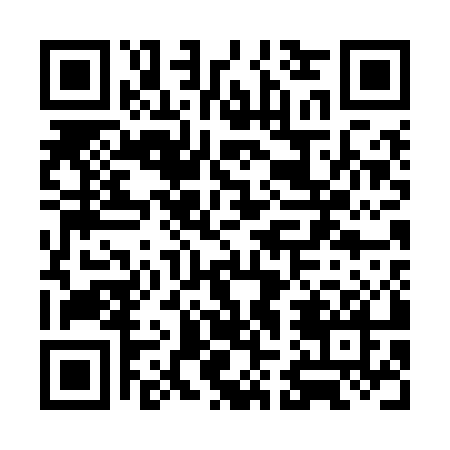 Prayer times for Booby Island, AustraliaWed 1 May 2024 - Fri 31 May 2024High Latitude Method: NonePrayer Calculation Method: Muslim World LeagueAsar Calculation Method: ShafiPrayer times provided by https://www.salahtimes.comDateDayFajrSunriseDhuhrAsrMaghribIsha1Wed5:266:3812:293:506:217:292Thu5:266:3812:293:506:217:293Fri5:266:3812:293:506:217:294Sat5:266:3812:293:506:207:285Sun5:266:3812:293:506:207:286Mon5:266:3812:293:506:207:287Tue5:266:3812:293:496:197:288Wed5:266:3912:293:496:197:289Thu5:266:3912:293:496:197:2710Fri5:266:3912:293:496:197:2711Sat5:266:3912:293:496:187:2712Sun5:266:3912:293:496:187:2713Mon5:266:3912:293:496:187:2714Tue5:266:4012:293:496:187:2715Wed5:276:4012:293:496:187:2716Thu5:276:4012:293:496:177:2717Fri5:276:4012:293:496:177:2718Sat5:276:4112:293:496:177:2719Sun5:276:4112:293:496:177:2620Mon5:276:4112:293:496:177:2621Tue5:276:4112:293:496:177:2622Wed5:276:4112:293:496:177:2623Thu5:286:4212:293:496:177:2624Fri5:286:4212:293:496:177:2625Sat5:286:4212:293:496:177:2726Sun5:286:4212:293:496:167:2727Mon5:286:4312:303:496:167:2728Tue5:286:4312:303:496:167:2729Wed5:296:4312:303:496:167:2730Thu5:296:4312:303:496:167:2731Fri5:296:4412:303:496:167:27